DistrictPlease tick the box or boxes that best describes your proposal.Please provide details of services and bed numbers in the table below.If you have a contract with Te Whatu Ora please ensure that your Te Whatu Ora Portfolio Manager has been advised of the proposal and attach any supporting documentation.Please email the completed form to certification@health.govt.nz together with:	Statutory declaration	Floor plan showing the proposed changes or the new premises	Transition plan submitted to the Te Whatu Ora (not required if it is a new premises)	Any supporting documentation (eg, discussions with the Te Whatu Ora Portfolio Manager).If you have any questions, please contact HealthCERT on 0800 113 813.Statutory declarationI, _________________________________________________ (full name of agent or employee of the company)of, _________________________________, occupation _____________________________________solemnly and sincerely declare that the statements made in the above application are true and correct.Declared at _________________________, this ________ day of _______________________ 20____Signature of applicant: ________________________________________________________________Before me:Full name (please print): ______________________________________________________________Occupation:________________________________________________________________________A person authorised under section 9 of the Oaths and Declarations Act 1957 to take this declaration.A declaration made in New Zealand must be made before:a)	a barrister or solicitor of the High Courtb)	a Justice of the Peacec)	a notary publicd)	the Registrar or a Deputy Registrar of the Supreme Courte)	the Registrar or a Deputy Registrar of the Court of Appealf)	the Registrar or a Deputy Registrar of the High Court or a District Courtg)	some other person authorised by law to administer an oathh)	a member of Parliamenti)	a person who is a fellow of the New Zealand Institute of Legal Executives and is acting in the employment of a practising barrister and solicitor of the High Courtj)	an employee of the New Zealand Transport Agency authorised for that purpose by the Minister of Justice or an employee of Public Trust authorised or an officer in the service of the Crown or of a local authority authorised for that purpose.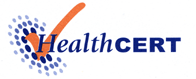 Notification of reconfiguring services or building a new premises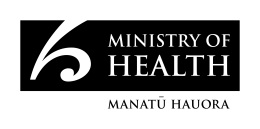 1.	PremisesLegal entity namePremises name2.	Proposal descriptionExisting provider intending to change the number of beds in a certified premisesExisting provider intending to change the types of services provided in a certified premisesExisting provider intending to build a new premises or a new wingProspective (new) provider intending to build a new premisesPlease describe the proposal.Please describe the proposal.Please describe the proposal.3.	Services and bed numbersService typeExisting bed numbersProposed changes to bed numbersProposed final bed numbersHospital services – Geriatric (excluding psychogeriatric)Hospital services – Geriatric (psychogeriatric)Hospital services – Medical servicesHospital/rest home (dual service)Rest home care (excluding secure dementia care)Secure dementia careResidential Disability Services – PhysicalResidential Disability Services – SensoryResidential Disability Services – IntellectualResidential Disability Services – PsychiatricHospital services – Mental HealthHospital services – MaternityTotal bed numbersDoes the premises include any licence to occupy (LTO) beds?If so, how many LTO beds4.	Submitting form